Конкурс-акселератор инновационных проектов "Большая разведка"Стартовал Всероссийский конкурс-акселератор инновационных проектов "Большая разведка 2023". Прием заявок открыт до 20 мая 2023 г.Регистрация на сайте: https://bit.ly/2UedL1AУчастие бесплатное.Приглашаем всех желающих подать заявку и выступить перед экспертами, инвесторами и потенциальными заказчиками со своими проектами.В рамках конкурса выделено 5 основных треков: TechNet; IT&Robotics; Mining&Energy; Chemical&GreenTech; Agro&MedTech. В этом году наряду с технологическими треками проводится корпоративный акселератор TechNet АО «ОДК».Перспективы участия в акселераторе:• получить гранты от Министерства образования и науки Пермского края (грантовый фонд 4 000 000 руб.);• пройти бесплатное обучение технологическому предпринимательству в рамках акселерационной программы;• привлечь инвестиции от венчурных фондов и частных инвесторов;• найти потенциальных заказчиков среди индустриальных партнеров;• подготовиться для участия в федеральных конкурсах и программах;• подготовить заявки для привлечения финансирования по программам Фонда содействия инновациям, получения статуса участника Сколково;• получить экспертную оценку от специалистов федерального и регионального уровня;• получить сертификат Преакселератора для победителей программы УМНИК.Партнерами «Большой разведки 2023» являются: Правительство Пермского края, АО «ОДК», ООО «ЛУКОЙЛ-ПЕРМЬ», среди индустриальных партнеров: ООО «ЛУКОЙЛ-ПЕРМЬ», АО «ОДК-Пермские моторы», АО «ОДК-СТАР», АО «ОДК-Авиадвигатель», ПАО «Уралкалий», ООО «ЕвроХим-УКК», АО «Редуктор-ПМ», АО «ОХК «Уралхим», ПАО «ПНППК», АО «Пермский завод грузовой техники», Фонд содействия инновациям, Сколково, и многие другие.За прошедшие годы в акселераторе «Большая разведка» приняли участие более 3 150 инновационных проектов, представленные 9 400 предпринимателями, молодыми учеными, аспирантами и студентами. В 2022 году в рамках проведения акселератора было подано 750 проектов из 102 городов России.Оборочный этап акселератора пройдет в онлайн формате.Сайт конкурса: https://bit.ly/2UedL1A Группа ВК: https://vk.com/brazvedka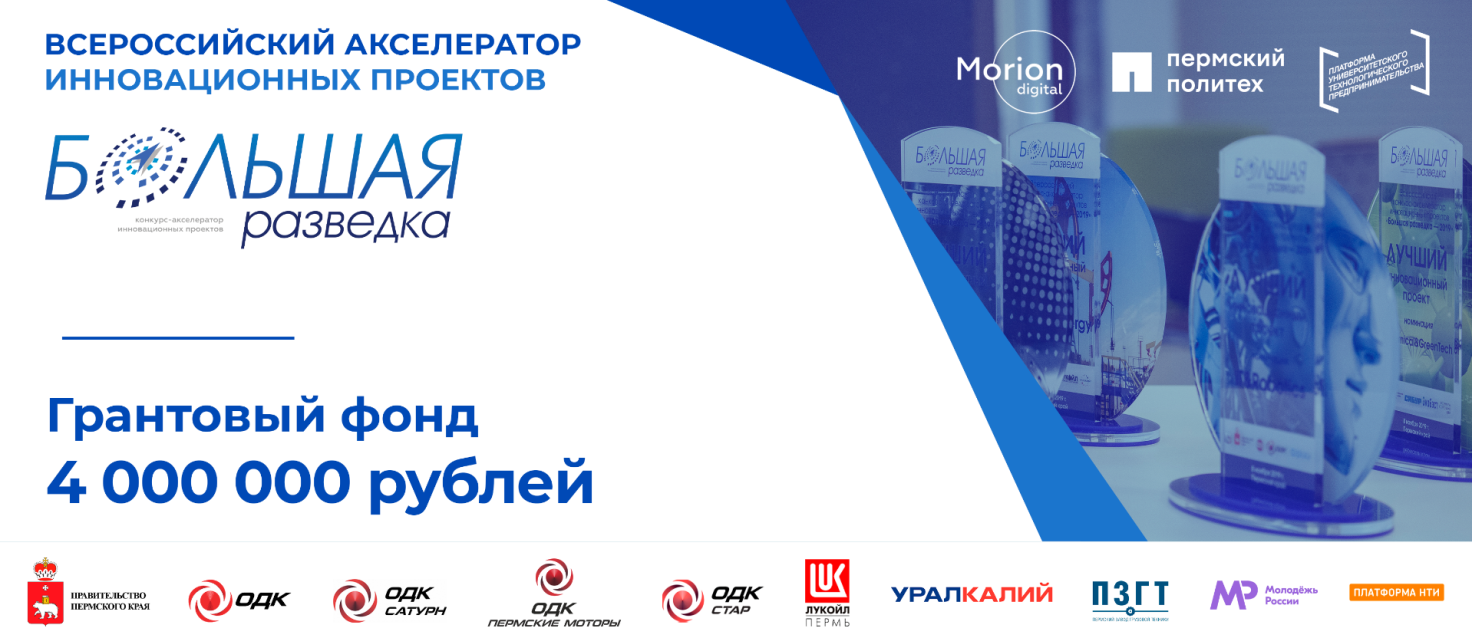 